ОПРОСНЫЙ ЛИСТ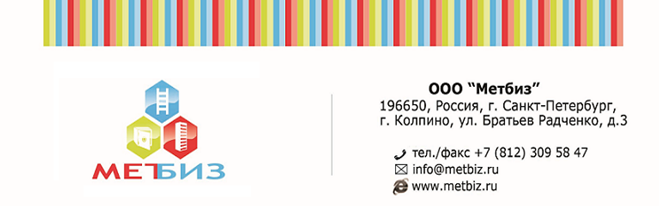 Набивные (глубинные) стеллажиФИО, должность: _____________________________________________________________________Тел., e-mail:___________________________________________________________________________Компания: ___________________________________________________________________________Месторасположение объекта: _________________________________________________________4.   Планируемая дата ввода в эксплуатацияю объекта: _____________________________________ПАРАМЕТРЫ, НЕОБХОДИМЫЕ ДЛЯ РАСЧЕТА И ПЛАНИРОВКИ  ГЛУБИННЫХ  СТЕЛЛАЖЕЙПри  установке  стеллажей  полы  должны  быть  ровными  и  горизонтальными. Допустимый   уклон   поверхности  –  не   более   2 мм  на  длине 1000 мм,  местные         углубления    в    зоне    установки    стоек – до  2-х мм. При допустимом уклоне поверхности  рекомендуется  использовать «Пластины  регулировочные  под подпятник».  Поставщик  не  несет  ответственность  за  безопасность  эксплуатации  в случае  неправильной  подготовки  пола  под  установку  стеллажей.  Полы должны  соответствовать  СНиП  2.03.13-88 «Полы»  и  Рекомендациям  по проектированию  полов (в  развитии  СНиП  2.03.13-88 «Полы» МДС  31-1.98 (АО ЦНИИпромзданий). Поддоны должны соответствовать требованиям ГОСТ 9078-84 и ГОСТ 9557-87.№ПАРАМЕТРХАРАКТЕРИСТИКА1.Планировка помещения (план БТИ)Отправить файл по эл.почте или факсу.Для полного расчета стеллажной конструкции необходима следующая дополнительная информация по  планировке помещения (п.1.1-1.6)Для полного расчета стеллажной конструкции необходима следующая дополнительная информация по  планировке помещения (п.1.1-1.6)Для полного расчета стеллажной конструкции необходима следующая дополнительная информация по  планировке помещения (п.1.1-1.6)1.1.Высота до ригеля (верхней точки), мм1.2.Размер колонн, мм1.3.Шаг колонн, мм1.4.Тип используемого напольного покрытия(выделить тип используемого напольного покрытия цветом)Бетон*АсфальтДругое ________________*При больших нагрузках желательно указать толщину бетонной стяжки _______________________________1.5.Состояние пола (выделить цветом)РовныйНеровный1.6.Дополнительная информация по планировке помещения2.Температурный режим хранения(выделить предполагаемый температурный режим хранения цветом)Сухой склад Холодильный складМорозильная камера3.Тип поддона(выделить предполагаемый тип поддона цветом)Европаллет (1200 x 800)CHEP паллет (1200 x 1000)FIN паллет (1200 x 1000)Американский паллет (1200 x 1200)Другое (указать размеры ______________________)4.Высота груза на поддоне (учитывая поддон), мм5.Максимальный вес поддона с грузом, кг6.Присутствие свеса с паллеты (есть / нет; размер в мм)7.Планируемая высота стеллажей  (от пола до верхнего габарита груза на последнем уровне хранения) с учетом осветительных приборов, вентиляционных коробов и т.п.)8.Количество уровней по высоте с учетом пола9Тип, марка используемой погрузочной техники9.1Ширина по колесной базе, мм9.2Максимальная высота подъема используемой погрузочной техники, мм9.3Остаточная грузоподъемность используемой погрузочной техники, кг10.Дополнительные требования к стеллажам(выделить дополнительные требования к стеллажам цветом)Наличие защитных элементовНаправляющие рельсыДругое ____________________